Pedagogiczna Biblioteka Wojewódzka w PrzemyśluWydział Informacyjno – Bibliograficzny i CzytelniaNa podstawie  recenzji wydawnictw opracowała Elżbieta KrupaPEDAGOGIKA / PSYCHOLOGIA Dobre i złe sekrety / Elżbieta Zubrzycka ; il. Andrzej Fonfara. - Sopot : Gdańskie Wydawnictwo Psychologiczne, 2015W niezrozumiałych, niejasnych sytuacjach dzieci milczą. Boją się lub nie znajdują słów, by poprosić o pomoc. Niekiedy dochowywanie tajemnicy może być niebezpieczne. Mówić czy nie? O czym absolutnie nie wolno mówić, o czym wolno, a o czym wręcz należy? Jakie sekrety są niebezpieczne? Kiedy jest się skarżypytą? A kiedy mądrym, rozsądnym dzieckiem? Jak bezpiecznie korzystać z Internetu? Odpowiedzi na te i podobne pytania dostarcza dzieciom proponowana lektura. Książka zaopatrzona jest w „Uwagi dla rodziców”. Poradnik "Dobre i złe sekrety" należy czytać razem z dziećmi. Wyjaśni on maluchom wiele zagadnień związanych z podjętą tematyką i stanie się świetnym pretekstem do dalszej dyskusji maluchów z rodzicami lub nauczycielami. Jednak ta książeczka to nie tylko cenne wskazówki dla maluchów. W poradniku znalazło się również miejsce na ćwiczenia sprawdzające i część skierowaną do rodziców, wychowawców                  i nauczycieli, która to ma im pomóc dotrzeć do dzieci i odpowiednio wyjaśnić te istotne problemy.Przemyśl WP 107246;  Przeworsk WK 51810;  Jarosław WJ 1530/br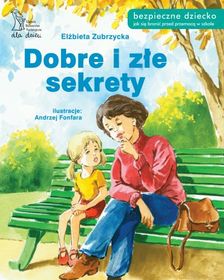 Dręczyciel w klasie / Elżbieta Zubrzycka ; il. Andrzej Fonfara. - Gdańsk : Gdańskie Wydawnictwo Psychologiczne, 2015Książka porusza temat przemocy dzieci wobec dzieci. Wyjaśnia mechanizm grupowej zmowy milczenia, który prowadzi do chronienia dręczyciela przez klasę. Mechanizm ten powoduje, że dorośli stają się bezradni i zaklęty krąg niemocy się zamyka. Dzieci czują się osamotnione i zależne od dręczyciela. On sam nie ponosi konsekwencji własnych działań, pomimo że krzywdzi innych. Książka pokazuje, na czym polega dręczenie, kim jest dręczyciel, kim jego ofiara i co robić, żeby powstrzymać takie zachowania dzieci.Na końcu książki autorka umieszcza garść informacji dla rodziców, wychowawców i nauczycieli. Naświetla ogólnie przepisy dotyczące tego tematu i to, jak faktycznie wygląda sytuacja w przedszkolu             i szkole, i co można zrobić, by zaradzić temu problemowi.Przemyśl WP 107247;  Jarosław WJ 55691;  Przeworsk WK 51812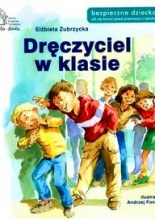 Współczesna filozofia edukacji : kluczowe kwestie / Andrzej Murzyn. - Kraków : "Impuls", 2015To książka oferująca nowe pod względem jakościowym sposoby ujmowania zagadnień edukacji i kształcenia. Zawiera w sobie świeże, uwzględniające najnowsze kierunki spojrzenia na perspektywy poznawcze w nauce. Autor koncentruje się na kulturze, religii, warunkowaniu, praniu mózgu, indoktrynacji, wolności, autorytecie i rozmaitych koncepcjach ładu społecznego – liberalnym, demokratycznym, konserwatywnym, litertariańskim, żeby pokazać słabo dotychczas rozpoznane wymiary edukacji XXI wieku. Uczynił je jednocześnie kontekstem dla rozważań o filozoficznych wyzwaniach doby globalizacji. Książka pozwala zrozumieć różne wymiary edukacji i ich wpływ na postrzeganie oraz odbieranie rzeczywistości społecznej Przy jej pisaniu autor wykorzystał nie tylko łatwo dostępne w Polsce publikacje, ale i trudno dostępne zagraniczne opracowania. Dzięki temu książka reprezentuje najwyższy poziom światowy pod względem dydaktycznym i naukowym. Czytelnicy mają sposobność do zapoznania się z terminami bardzo słabo rozpowszechnionymi w rodzimych publikacjach naukowych. Do podręcznika zostały dołączone funkcjonalne powtórzenia i listy zadań, które skupiają uwagę czytelnika na najważniejszych problemach omówionych na łamach kolejnych rozdziałów. Przyjmują one formę problemów do dyskusji, a więc mogą być świetną podstawą do zaproponowania młodzieży licealnej czy akademickiej przeprowadzenia modnych dzisiaj, ale i rozwijających pod względem intelektualnym debat.Adresatami podręcznika Andrzeja Murzyna pod tytułem „Współczesna filozofia edukacji. Kluczowe kwestie” są nie tylko studenci pedagogiki czy filozofii ze względu na przejrzysty, uporządkowany, systematyczny wykład w książce, ale i nauczyciele akademiccy, ponieważ dostarcza on ciekawych pomysłów na urozmaicenie zajęć o nowatorskie, aktualne i potrzebne kwestie.Przemyśl WP 108054; Lubaczów WL 49479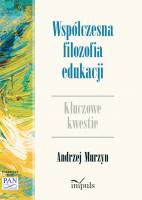 Edukacja (w) polityce : polityka (w) edukacji : inspiracje do badań polityki oświatowej / Bogusław Śliwerski. - Kraków : "Impuls", 2015Bogusław Śliwerski w swojej najnowszej książce prezentuje zupełnie nowe spojrzenie na zastosowanie reprezentatywnych teorii z obszaru nauk społecznych do analizowania, interpretowania i podejmowania prób zrozumienia polityki oraz oświaty. Kreśli pasjonującą historię polityki oświatowej, ukazuje ewolucję jej treści, a także formułuje szereg kontrowersyjnych pytań, którym warto bliżej się przyjrzeć w kontekście zaprezentowanych argumentów.W kolejnych rozdziałach autor pokazuje miejsce polityki w najważniejszych dla badań oświatowych naukach społecznych, przygląda się relacjom pomiędzy pedagogiką a polityką, charakteryzuje i bada politykę oświatową koncentrując się na wyznaczeniu jej pola przedmiotowego, a następnie określeniu kierunku oraz istoty zmian, jakie były jej właściwe w czasie III Rzeczypospolitej. Na uwagę zasługuje również interesujące, bo odsłaniające niespodziewane obszary refleksji o edukacji, zestawienie konfliktogennych procesów oświatowych. Najbardziej pasjonujący jest jednak rozdział poświęcony metodom upolityczniania edukacji. Autor z właściwą sobie przenikliwością analizuje prawo oświatowe, prowadzone na najwyższych szczeblach gry polityczne, manipulacje władzy, marketing polityczny Ministerstwa Edukacji Narodowej i wiele innych interesujących źródeł.Książka dostarcza szeregu inspiracji nie tylko do myślenia, ale także do kolejnych badań. Autor odświeża wybrane, najbardziej użyteczne metody badań polityki oświatowej i edukacyjnej. Wskazuje w jaki sposób należy świadomie je wykorzystywać, aby uzyskać jak najbardziej rzetelne wyniki.Przemyśl WP 107991;  Lubaczów WL 49466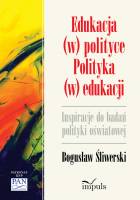 Psycholog w hospicjum: procedury działania / Elżbieta Trylińska-Tekielska. - Warszawa : "Scholar", 2015Książka przeznaczona jest dla psychologów, studentów psychologii bądź  tych wszystkich terapeutów, którzy się stykają, pracują lub będą pracować z ludźmi będącymi w sytuacjach ekstremalnych związanych z zagrożeniem życia własnego lub innych. Poradnik składa się z dwóch części. Pierwszej, teoretycznej, gdzie omówiono (podstawowe) relacje pacjent – rodzina – zespół leczący (charakterystyka psychologiczna ofiar traumy oraz wtórnych ofiar traumy). Część druga to praktyczny zestaw metod testowych dostępnych w internecie, pozwalający na przeprowadzenie (z psychologiem) problemów i doprowadzenie do dojrzałego funkcjonowania i zniesienia dysfunkcjonalności. (...) Poradnik potrzebny w praktyce, zwłaszcza dla osób stykających się       z sytuacjami ekstremalnymi i ofiarami traumy.Lubaczów WL 49495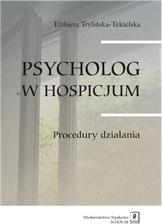 Bezdomność : modele pracy socjalnej : wsparcie psychologiczne / Beata Maria Pawlik. - Warszawa : "Difin", 2015Publikacja stanowi podsumowanie wieloletniej pracy autorki z osobami bezdomnymi, pochodzącymi z różnych stron kraju. To nie tylko podręcznik zawierający niezbędne informacje dotyczące modeli pracy socjalnej i wsparcia psychologicznego osób zagrożonych bezdomnością i bezdomnych, ale także zapis losów konkretnych ludzi i zdarzeń, zamkniętych w zjawisku bezdomności. Autorka wprowadza w temat przedstawiając przegląd ugruntowanej wiedzy dotyczącej różnych aspektów pracy socjalnej z osobami bezdomnymi, by następnie przejść do praktycznych wskazówek dotyczących form i zasad udzielania wsparcia socjalnego                          i psychologicznego różnym kategoriom osób bezdomnych. W ten sposób przekazuje czytelnikowi zbiór kompleksowo opracowanych informacji adresowanych do osób pragnących nabyć lub poszerzyć swoją wiedzę z zakresu psychologicznych aspektów pracy socjalnej         z osobami bezdomnymi.Przemyśl WP 108065;  Lubaczów WL 49504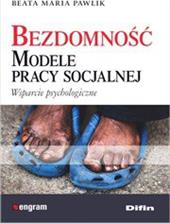 